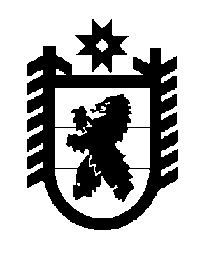 Российская Федерация Республика Карелия    ПРАВИТЕЛЬСТВО РЕСПУБЛИКИ КАРЕЛИЯПОСТАНОВЛЕНИЕот  8 ноября 2017 года № 397-Пг. Петрозаводск О внесении изменений в постановление Правительства 
Республики Карелия от 18 ноября 2016 года № 412-ППравительство Республики Карелия п о с т а н о в л я е т:Внести в постановление Правительства Республики Карелия  от 18 ноября 2016 года № 412-П «Об утверждении Порядка формирования перечня медицинских организаций, оказывающих высокотехнологичную медицинскую помощь, не включенную в базовую программу обязательного медицинского страхования, за счет средств бюджета Республики Карелия» (Собрание законодательства Республики Карелия, 2016, № 11, ст. 2390) следующие изменения:1) наименование изложить в следующей редакции:«Об установлении Порядка формирования перечня медицинских организаций, оказывающих высокотехнологичную медицинскую помощь, не включенную в базовую программу обязательного медицинского страхования, гражданам Российской Федерации за счет средств бюджета Федерального фонда обязательного медицинского страхования и бюджета Республики Карелия»;2) в преамбуле слова «пунктом 13» заменить словами «пунктом 131»;3) пункт 1 изложить в следующей редакции:«1. Установить прилагаемый Порядок формирования перечня медицинских организаций, оказывающих высокотехнологичную медицинскую помощь, не включенную в базовую программу обязательного медицинского страхования, гражданам Российской Федерации за счет средств бюджета Федерального фонда обязательного медицинского страхования и бюджета Республики Карелия.»;4) в Порядке формирования перечня медицинских организаций, оказывающих высокотехнологичную медицинскую помощь, не включенную в базовую программу обязательного медицинского страхования, за счет средств бюджета Республики Карелия, утвержденном указанным постановлением:а) в наименовании слова «за счет средств бюджета Республики Карелия» заменить словами  «гражданам Российской Федерации за счет средств бюджета Федерального фонда обязательного медицинского страхования и бюджета Республики Карелия»;б) в пункте 1 слова «за счет средств бюджета Республики Карелия» заменить словами  «гражданам Российской Федерации за счет средств бюджета Федерального фонда обязательного медицинского страхования и бюджета Республики Карелия»;в) в пункте 2:в абзаце первом слова «за счет средств бюджета Республики Карелия» заменить словами  «гражданам Российской Федерации за счет средств бюджета Федерального фонда обязательного медицинского страхования и бюджета Республики Карелия»;абзац второй изложить в следующей редакции:«Формирование Перечня осуществляется с учетом средств бюджета Федерального фонда обязательного медицинского страхования, предусмотренных в федеральном законе о бюджете Федерального фонда обязательного медицинского страхования на очередной финансовый год и плановый период, и  бюджета  Республики Карелия, предусмотренных законом Республики Карелия о бюджете Республики Карелия на очередной финансовый год и плановый период Министерству на оказание ВМП.»;г) в приложении слова «за счет средств бюджета Республики Карелия» заменить словами  «гражданам Российской Федерации за счет средств бюджета Федерального фонда обязательного медицинского страхования и бюджета Республики Карелия».           Глава Республики Карелия                                                                  А.О. Парфенчиков    